ANMELDUNGWISSENSTEST 2019(in Spittal/Drau, am 06.04  20 19)Anmeldung an Mail.  jugend@bfkdo-spittal.orgAbgabetermin: beachten – lt. Ausschreibung ANMELDUNGWISSENSTEST 2019(in Spittal/Drau, am 06.04  20 19)Anmeldung an Mail.  jugend@bfkdo-spittal.orgAbgabetermin: beachten – lt. Ausschreibung 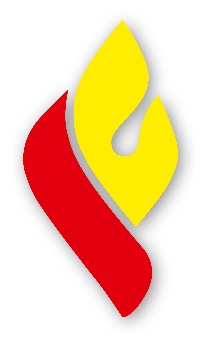 	Kärntner	Landesfeuerwehrverband	Bezirksfeuerwehrkommando	Spittal an der Drau	Ortenburgerstraße 21	9800 Spittal an der Drau Datum:	     Feuerwehr:Gemeinde:Bezirk:	Kärntner	Landesfeuerwehrverband	Bezirksfeuerwehrkommando	Spittal an der Drau	Ortenburgerstraße 21	9800 Spittal an der Drau Datum:	     Kategorie: BRONZEKategorie: BRONZEKategorie: BRONZEKategorie: BRONZENr.:Familienname - Vorname:FW-Pass-nummerGeburts-datumKategorie: SILBER Kategorie: SILBER Kategorie: SILBER Kategorie: SILBER Nr.:Familienname - VornameFW-Pass-nummerGeburts-datumKategorie: GOLD  (Nachweis: Erste-Hilfe-Kurs)Kategorie: GOLD  (Nachweis: Erste-Hilfe-Kurs)Kategorie: GOLD  (Nachweis: Erste-Hilfe-Kurs)Kategorie: GOLD  (Nachweis: Erste-Hilfe-Kurs)Nr.:Familienname - VornameFW-Pass-nummerGeburts-datum